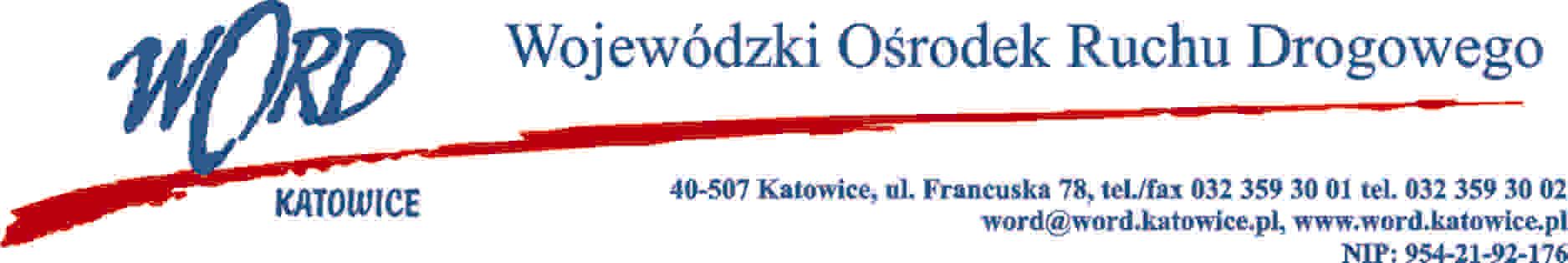 Katowice, 18.01.2024 r. Wykonawcy wszyscyZgodnie z art. 284 ust. 2 i 6 ustawy – Prawo zamówień publicznych z 11 września 2019 r. (Dz. U. z 2023  r., poz. 1605 z późn.zm.), Zamawiający udziela wyjaśnień treści Specyfikacji Warunków Zamówienia dot. postępowania prowadzonego w trybie podstawowym pn.:„Dostawa motocykli oraz motorowerów na potrzeby WORD Katowice Treść pytania 1W związku z zapisami art. 284 ust.1 ustawy Prawo zamówień publicznych  z dnia 11 września 2019 zwracam się z wnioskiem o udzielenie odpowiedzi na pytanie dotyczące treści SWZ w zakresie części IV – Dostawa 6 sztuk motorowerów z automatyczną skrzynią biegów w zakresie kategorii AM prawa jazdy. Zwracam się z wnioskiem o umożliwienie zaoferowania pojazdów wyposażonych w silnik elektryczny – zgodnie z załączoną homologacją”.Odpowiedź:Zamawiający nie przewiduje zakupu pojazdów z napędem elektrycznym, a tym samym nie wyraża zgody na zmianę zapisów SWZ w części IV.  Dyrektor WORD KatowiceKrzysztof Przybylski